CONTEXTUAL EDUCATION CONTRACT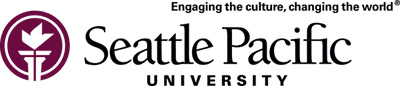 The Contextual Education Contract (CEC) is a document that organizes the agreement between the supervisor, student, and Contextual Education Coordinator.  This CEC form outlines the student’s ministry learning goals and activities which are developed in partnership with the supervisor, and serves as a reference for accountability and evaluation throughout the contextual education process.  A completed CEC form must be signed by all involved parties and should be submitted to the Contextual Education Coordinator by the end of the second week of the first quarter in which Contextual Education is registered.Specific Responsibilities of the Student: Craft learning goals and activities in partnership with the Supervisor that correlate with both the objectives in the Contextual Education Handbook and the particularity of the ministry site.Oversee the completion of the CEC form before it is submitted to the Contextual Education Coordinator.Fulfill the course requirements as set by the Contextual Education Coordinator.Complete a year-end evaluation of the site and supervisor at the end of the Contextual Education process.STUDENT INFORMATIONNAME:	_______________________________________________________			Last				First				Middle InitialADDRESS:	_______________________________________________________						Street / P.O. Box		_______________________________________________________				City				State				ZipPHONE:	(_____)____________________	 (_____)__________________					Day					      EveningE-MAIL:	_______________________________________________________STUDENT LEARNING GOALSWhat particular spiritual, theological, and vocational goals are you pursuing in Contextual Education?  These goals should be congruent with both the specific Contextual Education Objectives as well as the broader Seattle Pacific Seminary Goals as stated in the Handbook.STUDENT LEARNING ACTIVITIESWhat particular tasks, responsibilities, and activities will enable you to accomplish your learning goals?  The structure of your work in ministry should reflect both the specific learning goals in this contract as well as the larger Contextual Education Learning Outcomes as stated in the Handbook.CEC AGREEMENTPlease read the following statement, and sign/date where indicated:I have read the Contextual Education Objectives and Learning Outcomes and agree to the student learning goals and activities as laid out in this contract.  I am also in agreement with the responsibilities and expectations as stated in the Contextual Education Handbook.Student Signature:  _____________________________	Date:	____________Supervisor Signature:	  ___________________________	Date:	____________Contextual Education Office Use:Date submitted:	________________Date approved:	________________Contract Approved by: _____________________________